МУНИЦИПАЛЬНОЕ БЮДЖЕТНОЕ ОБРАЗОВАТЕЛЬНОЕ УЧРЕЖДЕНИЕ«СИВИНСКАЯ СРЕДНЯЯ ОБЩЕОБРАЗОВАТЕЛЬНАЯ ШКОЛА»ПАСПОРТДОСТУПНОСТИ ДЛЯ ИНВАЛИДОВОБЪЕКТА СОЦИАЛЬНОЙ ИНФРАКСТРУКТУРЫ И ПРЕДОСТАВЛЯЕМЫХ НА НЕМ УСЛУГ В СФЕРЕ ОБРАЗОВАНИЯ.СТРУКТУРНОЕ ПОДРАЗДЕЛЕНИЕ ДЕТСКИЙ –САД ( КОРПУС №1)с.СИВА 2018 г                                                                                                                                                                                                                    Утверждено:Директор МБОУ «Сивинская СОШ»___________О.А.Русецких                                                                                                                                                                                                              «  » февраля 2018 г.                                                                                              ПАСПОРТ ДОСТУПНОСТИ                                                             объекта социальной, инженерной и транспортной инфраструктур№3     1. Общие сведения об объекте    1.1. Наименование (вид) объекта: _здание муниципального бюджетного общего образовательного учреждения «Сивинская СОШ» структурное подразделение-детскийсад корпус №1_______________________________________________________________________.    1.2. Адрес объекта: __617240 Пермский край, Сивинский район, с.Сива, ул.Ленина 57__________________________________________________________________________.    1.3. Сведения о размещении объекта:отдельно стоящее здание: _____2_______ этажей, ____826______ кв. м;    часть здания: _________ этажей (или на _______ этаже), _________ кв. м.    1.4. Год постройки здания __1975_____, последнего капитального ремонта____нет_________, наличие прилегающего земельного участка (да, нет)________________ кв. м.    1.5. Дата предстоящих плановых ремонтных работ: текущего - ___нет_____,капитального - ____2018_____.    Сведения об организации, расположенной на объекте:    1.6. Название организации (учреждения) (полное юридическое наименованиесогласно уставу, краткое наименование): _Муниципалное бюджетное общее образовательное учреждение Сивинская средняя образовательная школа. МБОУ «Сивинская СОШ», структурное подразделение-детский сад корпус №1 __________________________________________________________________________.    1.7. Юридический адрес организации (учреждения): _617240 Пермский край, Сивинский район, с.Сива, ул.Ленина 57__________________________________________________________________________.    1.8.   Основание  для  пользования  объектом:  оперативное  управление,аренда, собственность.    1.9. Форма собственности (государственная, негосударственная).    1.10.   Территориальная   принадлежность   (федеральная,  региональная  муниципальная).    1.11. Вышестоящая организация: _ Управление образования Администрации Сивинского муниципального района                                                                                                           (наименование)    1.12. Адрес вышестоящей организации, другие координаты: Пермский край, Сивинский район, с.Сива, ул.Ленина 66           2. Характеристика деятельности организации на объекте                        (по обслуживанию населения)    2.1.   Сфера  деятельности  (здравоохранение,  образование,  социальнаязащита,   физическая  культура  и  спорт,  культура,  связь  и  информация,транспорт, жилой фонд, торговля и сфера услуг, другое):образование__________________________________________________________________________.    2.2. Виды оказываемых услуг: _предоставление дошкольных образовательных услуг__________________________________________________________________________.    2.3.  Форма  оказания услуг: (на объекте, с длительным пребыванием, в томчисле проживанием на дому, дистанционно). на объекте    2.4.  Категории  обслуживаемого  населения  по возрасту:( дети, взрослыетрудоспособного возраста, пожилые; все возрастные категории.)   дети    2.5.  Категории  обслуживаемых  инвалидов: инвалиды, передвигающиеся наколяске,  инвалиды с нарушениями опорно-двигательного аппарата, нарушениямизрения, нарушениями слуха, нарушениями умственного развития.    2.6. Плановая мощность: посещаемость (количество обслуживаемых в день),вместимость, пропускная способность ______________81 в день_____________________________________________________________________________________________.    2.7.   Участие   в исполнение   индивидуальной  программы  реабилитацииинвалида, ребенка-инвалида: (да, нет).                     3. Состояние доступности объекта    3.1.  Путь  следования  к  объекту  пассажирским  транспортом  (описатьмаршрут    движения    с    использованием    пассажирского   транспорта) Пассажирский транспорт районного значения, пути следования из отдаленных сел района до автостанции с.Сива.    Наличие    адаптированного    пассажирского   транспорта   к   объекту:________________не предусмотрено.__________    3.2. Путь к объекту от ближайшей остановки пассажирского транспорта:    3.2.1. расстояние до объекта от остановки транспорта: _____900______ м;    3.2.2. время движения (пешком): _____10-15______________мин.;3.2.3.  наличие  выделенного  от  проезжей  части пешеходного пути (да,нет); да    3.2.4.   перекрестки:   нерегулируемые;   регулируемые,   со   звуковойсигнализацией, таймером; нет; пешеходные переходы нерегулируемые, обозначены знаком «Пешеходный переход»    3.2.5.   информация   на   пути  следования  к  объекту:  акустическая,тактильная, визуальная; нет;    3.2.6.    перепады    высоты    на    пути:    есть,    нет   (описать)______пешеходный тротуар по ул.Ленина и ул.Пушкина с уклоном более5%.    Их     обустройство    для    инвалидов    на    коляске:    да,    нет(____________________________нет______________________________________).    3.3. Организация доступности объекта для инвалида – формы обслуживания3.4. Состояние доступности основных структурно-функциональных зон    3.5.  ИТОГОВОЕ  ЗАКЛЮЧЕНИЕ  о  состоянии доступности объекта социальнойинфраструктуры: данный объект признан доступен частично избирателен для  категорий инвалидов(К,О,Г,С). Доступен полностью для инвалидов с нарушением умственного развития. Для решения вопросов доступности объекта для инвалидов требуется дополнительное согласование с вышестоящей организацией (Администрацией Управления образования).                          4. Управленческое решение    4.1. Рекомендации по адаптации основных структурных элементов объекта    4.2.  Период  проведения  работ:  _в рамках исполнения Федеральной программы «Доступная среда»в рамках исполнения ____________прграммы________________________          (указывается наименование документа: программы, плана)    4.3.  Ожидаемый  результат  (по состоянию доступности) после выполненияработ по адаптации __доступно полностью для инвалидов всех категорийОценка   результата   исполнения   программы,   плана   (по   состояниюдоступности) ___оценка будет произведена после выполнения работ по адаптации объекта    4.4. Для принятия решения требуется, не требуется (нужное подчеркнуть):    Согласование ____с вышестоящей организацией Управление образования Админтстрации Сивинского района.    Имеется  заключение  уполномоченной организации о состоянии доступностиобъекта   (наименование   документа  и  выдавшей  его  организации,  дата),прилагается__________________________________________________________________________.    4.5.  Информация  размещена  (обновлена) на Карте доступности Пермскогокрая, дата: bezbarierov.pemkrai.ru                       (наименование сайта, портала)                             5. Особые отметки    Паспорт сформирован на основании:    1. Акта обследования объекта: N акта __3__ от "  " февраля 2018г.                                                                                                                                                                                                                      УТВЕРЖДАЮ:                                                                                                                                                                                    Директор МБОУ «Сивинская СОШ»                                                                                                                                                                                                  ___________О.А.Русецких                                                                                                                                                                                                            "____" февраля 2018 г.                                                                                                АКТ ОБСЛЕДОВАНИЯ                                                 объекта социальной, инженерной и транспортной инфраструктуры                                                         	  	 	                         к паспорту доступности объекта социальной, инженерно и транспортной инфраструктур№3_Сивинский муниципальный район                                                                                                                                  «    »   февраля  2018 г.(Наименование территориального   образования Пермского края)     1. Общие сведения об объекте    1.1. Наименование (вид) объекта: __Муниципально бюджетно образовательное учреждение «Сивинская СОШ» структурное подразделение-детский сад корпус № 1__________________________________________________________________________.    1.2. Адрес объекта: __Пермский край, Сивнский район, с.Сива, ул.Ленина 57__________________________________________________________________________.    1.3. Сведения о размещении объекта:отдельно стоящее здание: ______2_______ этажей, ______826_____ кв. м;    часть здания: ___________ этажей (или на _______ этаже), _______ кв. м;    наличие прилегающего земельного участка (да, нет); __________ кв. м.    1.4. Год постройки здания: _____1975________, последнего капитальногоремонта: ________________нет.    1.5. Дата предстоящих плановых ремонтных работ: текущего ____2018______,капитального _______нет________.    1.6. Название организации (учреждения) (полное юридическое наименованиесогласно уставу, краткое наименование): _Муниципальное бюджетное образовательное учреждение (Сивинская средняя общеобразовательная школа), МБОУ «Сивинская СОШ»__________________________________________________________________________.    1.7. Юридический адрес организации (учреждения): _617240 Пермский край, Сивинский район, с.Сива, ул.Ленина 57.__________________________________________________________________________.           2. Характеристика деятельности организации на объекте    Дополнительная информация _______образовательная деятельность____________________________________________________________________________.                     3. Состояние доступности объекта    3.1.  Путь  следования  к  объекту  пассажирским  транспортом  (описатьмаршрут движения с использованием пассажирского транспорта): __Пассажирский транспорт автобусы районного значения,  пути следования из отдаленных сел района до автостанции с.Сива.__________________________________________________________________________.    Наличие    адаптированного    пассажирского   транспорта   к   объекту:_________________________нет___________________________________.    3.2. Путь к объекту от ближайшей остановки пассажирского транспорта:    3.2.1. расстояние до объекта от остановки транспорта: _______900_______ м;    3.2.2. время движения (пешком): ______10-15________________ мин.;3.2.3.  наличие  выделенного  от  проезжей  части пешеходного пути (да,нет);  да    3.2.4.   перекрестки:   нерегулируемые;   регулируемые,   со   звуковойсигнализацией, таймером; нет; пешеходные переходы нерегулируемые, обозначены знаком «Пешеходный перход»    3.2.5.   информация   на   пути  следования  к  объекту:  акустическая,тактильная, визуальная; нет;3.2.6.    перепады    высоты    на    пути:    есть,    нет   (описать:_____Пешеходная дорожка по ул.Ленина и ул.Пушкина с уклоном более 5%).    Их     обустройство    для    инвалидов    на    коляске:    да,    нет(____________________________нет____________________________________________).    3.3.   Организация   доступности   объекта   для   инвалидов   -  формаобслуживания.3.4. Состояние доступности основных структурно-функциональных зон    3.5.  ИТОГОВОЕ  ЗАКЛЮЧЕНИЕ  о  состоянии доступности объекта социальнойинфраструктуры: _Данный  объект признан доступен частично избирательно  для  категорий инвалидов(К,О,С,Г).Доступен полностью для инвалидов с нарушением умственного развития.  Для решения вопросов доступности объекта для инвалидов требуется дополнительное согласование с вышестоящей организацией  (Администрацией Управления образования). __________________________________________________________________________.                    4. Управленческое решение (проект)    4.1. Рекомендации по адаптации основных структурных элементов объекта:    4.2. Период проведения работ в рамках исполнения Федеральной программы «Доступная среда»__________________________________________________________________________.    в рамках исполнения _________________программа_____________________          (указывается наименование документа: программы, плана)    4.3.  Ожидаемый  результат  (по состоянию доступности) после выполненияработ по адаптации: Доступен полностью для всех категорийОценка   результата   исполнения   программы,   плана   (по   состояниюдоступности): ___оценка будет произведена по окончании работ по адаптации объекта    4.4. Для принятия решения требуется, не требуется (нужное подчеркнуть):    4.4.1. согласование на комиссии _______________________________________ (наименование комиссии по координации деятельности в сфере обеспечения       доступной среды жизнедеятельности для инвалидов и других МГН)4.4.2. согласование работ с надзорными органами (в сфере проектированияи   строительства,  архитектуры,  охраны  памятников,  другое  -  указать):____в случае проведения капитального ремонта или реконструкции    4.4.3.     техническая    экспертиза; разработка    проектно-сметной документации;    4.4.4. согласование с вышестоящей организацией (собственником объекта); да    4.4.5.    согласование   с   общественными   организациями   инвалидов:____________________________да______________________________________________;    4.4.6. другое: ________________________________________________________    Имеется  заключение  уполномоченной организации о состоянии доступностиобъекта, прилагается:__________________________________________________________________________.         (наименование документа и выдавшей его организации, дата)    4.5.  Информация  может быть размещена (обновлена) на Карте доступностиПермского края ______bezbarierov.pemkrai.ru                      (наименование сайта, портала)                                                          5. Особые отметки    ПРИЛОЖЕНИЯ:    Результаты обследования:    1. территории, прилегающей к объекту, на ______4__л.;    2. входа (входов) в здание на __________6_________ л.;    3. путей движения в здании на ___________8______ л.;    4. зоны целевого назначения объекта на _________5_л.;    5. санитарно-гигиенических помещений на ______4   л.;    6. системы информации (и связи) на объекте на _____3___ л.    Результаты фотофиксации на объекте на __________31______________ л.    Кадастровый, технический паспорт, поэтажные планы на _____4_______ л.Руководитель комиссии: директор школы О.А.Русецких                       _______________                                            (Должность ФИО)                                                                       (Подпись)Члены комиссии:                                     зам.директора по ДОУ Л.В.Афер                            ________________                                   (Должность, ФИО)                                                                     (Подпись)                               зам. директора по АХЧ А.И.Мальцев                          ________________                                     (Должность, ФИО)                                                                                  (Подпись)                               инженер по охране труда. С.М.Ивинских     .                        ______________                                    (Должность, ФИО)                                                                                (Подпись)В том числе:представители общественных организаций инвалидов:                     Директор АНО «Ресурсно-информационный центр                      «Доступная среда» С.А.Жбанов                                         __________________ . Приложение 1к Акту обследования объекта социальной инфраструктурык паспорту доступности объекта социальной инфраструктурыот "  " февраля 2018 г.I. Результаты обследования:1. Территория, прилегающая к зданиюНаименование (вид) объекта МБОУ «СивинскаяСОШ»структурное-подразделение детский-сад корпус №1Адрес объекта Пермский край, с. Сива, улица Ленина, 57Работа по адаптации объектовII. Заключение по зоне:Приложение 2к Акту обследования объекта социальной инфраструктурык паспорту доступности объекта социальной инфраструктурыот "  " февраля2018 г.I. Результаты обследования:2. Вход (входы) в зданиеНаименование (вид) объекта МБОУ «СивинскаяСОШ»структурное-подразделение детский-сад корпус №1Адрес объекта Пермский край, с. Сива, улица Ленина, 57Работа по адаптации объектовII. Заключение по зоне:Приложение 3Акту обследования объекта социальной инфраструктурык паспорту доступности объекта социальной  инфраструктурыот "  " февраля 2018 г.1.Результаты обследования:                                                   3. Путь (пути) движения  внутри здания (в т.ч пути эвакуации)Наименование (вид) объекта МБОУ «СивинскаяСОШ»структурное-подразделение детский-сад корпус №1Адрес объекта Пермский край, с. Сива, улица Ленина, 57Работа по адаптации объектовII. Заключение по зоне:Приложение 4Акту обследования объекта социальной инфраструктурык паспорту доступности объекта социальной  инфраструктурыот "  " февраля 2018г.1.Результаты обследования:                                                   4. Зона целевого назначенияздания (целевого посещения объекта)Вариант 1-зона обслуживания инвалидов.Наименование (вид) объекта МБОУ «СивинскаяСОШ»структурное-подразделение детский-сад корпус №1Адрес объекта Пермский край, с. Сива, улица Ленина, 57Работа по адаптации объектовII. Заключение по зоне:Приложение 5Акту обследования объекта социальной инфраструктурык паспорту доступности объекта социальной  инфраструктурыот "  " февраля 2018 г.1.Результаты обследования:                                                                    5.Зона  «Санитарно-гигиенические помещения».Наименование (вид) объекта МБОУ «СивинскаяСОШ»структурное-подразделение детский-сад корпус №1Адрес объекта Пермский край, с. Сива, улица Ленина, 57Работа по адаптации объектовII. Заключение по зоне:Приложение 6Акту обследования объекта социальной инфраструктурык паспорту доступности объекта социальной  инфраструктурыот "  " февраля 2018 г.1.Результаты обследования:                                                                    6.Зона «Система информации на объекте».Наименование (вид) объекта МБОУ «СивинскаяСОШ»структурное-подразделение детский-сад корпус №1Адрес объекта Пермский край, с. Сива, улица Ленина, 57Работа по адаптации объектовII. Заключение по зоне:СОГЛАСОВАНО                                                                                                                                                                                    УТВЕРЖДАЮРуководитель исполнительного                                                                                                                         Директор МБОУ «Сивинская СОШ» органа государственной власти                                                                                                                                        _____________О.А.РусецкихПермского края                                                                                                                                                                     __________________________________                                                                                                                                                                                          "____" февраля 2018 г."____" февраля 2018 г.                                                                                                         АДРЕСНАЯ ПРОГРАММА                                                                         адаптации объектов социальной, инженерной и транспортной                                                                     инфраструктур и обеспечения доступности услуг для инвалидов                                                                                          и других маломобильных групп населения--------------------------------<*> Указываются мероприятия в соответствии с управленческим решением - "Рекомендации по адаптации основных структурных элементов объекта" Паспорта доступности объекта социальной инфраструктуры.<**> Указывается вид: ТР - текущий ремонт, работы в соответствии с классификатором; ПСД - подготовка проектно-сметной документации; Стр - строительство; КР - капитальный ремонт; Рек - реконструкция; Орг - организация альтернативной формы обслуживания и другие организационные мероприятия.<***> Указывается: ДП-В - доступен полностью всем; ДП-И (К, О, С, Г, У) - доступен полностью избирательно (указать, каким категориям инвалидов); ДЧ-В - доступен частично всем; ДЧ-И (К, О, С, Г, У) - доступен частично избирательно (указать категории инвалидов); ДУ - доступно условно (ДУ-В или ДУ-И).Приложение 5к Порядкупроведения паспортизацииобъектов социальной, инженернойи транспортной инфраструктури услуг в приоритетных дляинвалидов и других маломобильныхгрупп населения сферахжизнедеятельности на территорииПермского краяСОГЛАСОВАНО                                                                                                  УТВЕРЖДАЮРуководитель исполнительного                                       Директор МБОУ «Сивинская СОШ»органа государственной власти                                                       ___________О.А.РусецкихПермского края                                                                             _________________________                                                                                                                    "____" февраля  2018 г._________________________"____" февраля 2018 г.                                                 ОТЧЕТ О ВЫПОЛНЕНИИ       адресной программы адаптации объектов социальной, инженерной       и транспортной инфраструктур и обеспечения доступности услуг           для инвалидов и других маломобильных групп населения                              за 2018 годN п/пКатегория инвалидов (вид нарушения)Вариант организации доступности объекта (формы обслуживания) <*>1231Все категории инвалидов и МГв том числе инвалиды:2передвигающиеся на креслах-коляскахДУ3с нарушениями опорно-двигательного аппаратаДУ4с нарушениями зренияДУ5с нарушениями слухаДУ6с нарушениями умственного развитияАN п/пОсновные структурно-функциональные зоныСостояние доступности, в том числе для основных категорий инвалидов <**>1231Территория, прилегающая к зданию (участок)ДЧ-И(К,О,Г,У) ВНД(С)2Вход (входы) в зданиеДЧ-И(Г,У) ВНД(С,О,К)3Путь (пути) движения внутри здания (в том числе пути эвакуации)ДП-И(Г,У) ДЧ-И(С,К,О)4Зона целевого назначения здания (целевого посещения объекта)ДП-И(Г,У) ДЧ-И(С,К,О)5Санитарно-гигиенические помещенияДП-И(У) ДЧ-И (С,К,О,Г)6Система информации и связи (на всех зонах)ДЧ-И (Г,К,О,У)  ВНД (С)7Пути движения к объекту (от остановки транспорта)ДЧ-И(К,О,Г,У) ВНД(С)N п/пОсновные структурно-функциональные зоны объектаРекомендации по адаптации объекта (вид работы) <***>1231Территория, прилегающая к зданию (участок)Приведены в Приложении 1 2Вход (входы) в зданиеПриведены в Приложении  2 3Путь (пути) движения внутри здания (в том числе пути эвакуации)Приведены в Приложении  3 4Зона целевого назначения (целевого посещения объекта)Приведены  Приложении  4. 5Санитарно-гигиенические помещенияПриведены Приложении5. 6Система информации на объекте (на всех зонах)Приведены Приложение 6. 7Пути движения к объекту (от остановки транспорта)Текущий ремонт, организационные мероприятия.8Все зоны и участкиИндивидуальное решение с ТСРТекущий ремонт, организационные мероприятияN п/пКатегория инвалидов (вид нарушения)Вариант организации доступности объекта (формы обслуживания) <*>1231Все категории инвалидов и МГв том числе инвалиды:2передвигающиеся на креслах-коляскахДУ3с нарушениями опорно-двигательного аппаратаДУ4с нарушениями зренияДУ5с нарушениями слухаДУ6с нарушениями умственного развитияАN п/пОсновные структурно-функциональные зоныСостояние доступности, в том числе для основных категорий инвалидов <**>Состояние доступности, в том числе для основных категорий инвалидов <**>ПриложениеПриложениеN п/пОсновные структурно-функциональные зоныСостояние доступности, в том числе для основных категорий инвалидов <**>Состояние доступности, в том числе для основных категорий инвалидов <**>N на планеN фото1233451Территория, прилегающая к зданию (участок)ДЧ-И(К,О,Г,У) ВНД(С)ДЧ-И(К,О,Г,У) ВНД(С)1,2,3,4,52Вход (входы) в зданиеВход (входы) в зданиеДЧ-И(Г,У) ВНД(С,О,К)363Путь (пути) движения внутри здания (в том числе пути эвакуации)ДП-И(Г,У) ДЧ-И(С,К,О)ДП-И(Г,У) ДЧ-И(С,К,О)4Зона целевого назначения здания (целевого посещения объекта)ДП-И(Г,У) ДЧ-И(С,К,О)ДП-И(Г,У) ДЧ-И(С,К,О)5Санитарно-гигиенические помещенияДП-И(У) ДЧ-И (С,К,О,Г)ДП-И(У) ДЧ-И (С,К,О,Г)44,45,466Система информации и связи (на всех зонах)ДЧ-И (Г,К,О,У)  ВНД (С)ДЧ-И (Г,К,О,У)  ВНД (С)7Пути движения к объекту (от остановки транспорта)ДЧ-И(К,О,Г,У) ВНД(С)ДЧ-И(К,О,Г,У) ВНД(С)N п/пОсновные структурно-функциональные зоны объектаРекомендации по адаптации объекта (вид работы) <***>1231Территория, прилегающая к зданию (участок)Приведены в Приложении 1 2Вход (входы) в зданиеПриведены в Приложении  2 3Путь (пути) движения внутри здания (в том числе пути эвакуации)Приведены в Приложении  3 4Зона целевого назначения здания (целевого посещения объекта)Приведены  Приложении  4. 5Санитарно-гигиенические помещенияПриведены Приложении5. 6Система информации на объекте (на всех зонах)Приведены Приложение 6. 7Пути движения к объекту (от остановки транспорта)Текущий ремонт, организационные мероприятия.8Все зоны и участкиИндивидуальное решение с ТСРТекущий ремонт, организационные мероприятия№
п/пНаименование функционально-планировочного элементаНормативСсылка на нормативНаличие элементаНаличие элементаНаличие элементаФактическое состояниеВыявленные нарушения и замечанияВыявленные нарушения и замечания№
п/пНаименование функционально-планировочного элементаНормативСсылка на нормативесть/нет№ на
планефотоФактическое состояниеСодержаниеЗначимо
 для
инвалида (категория)1.Территория, прилегающая к зданиюТерритория, прилегающая к зданиюТерритория, прилегающая к зданиюТерритория, прилегающая к зданиюТерритория, прилегающая к зданиюТерритория, прилегающая к зданиюТерритория, прилегающая к зданиюТерритория, прилегающая к зданиюТерритория, прилегающая к зданию1.1.Вход  (входы)на территорию объекташирина прохода в ограждениидолжна быть не менее 0,9 м.;оборудование доступными элементами информации об объектеп. 5.1.СП 136.13330. 2012;п.4.1.1есть-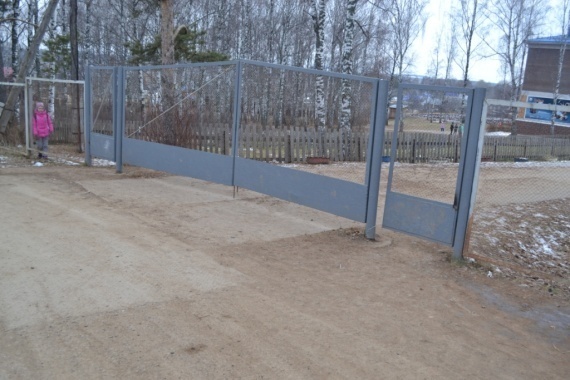 ширина калитки  в ограждении 0.80мм.; ширина распашных створок 4 минформация(визуальная, акустическая и тактильная) отсутствуетСоответствует нормативуНе соответствует нормативуКК,О,С,Г,У1.2Путь(пути) движения на территорииПокрытие пешеходных дорожек должно быть из твердых материалов, ровным, шероховатым, без зазоровШирина пешеходного пути с учетом движения инвалидов на креслах-колясках не менее-2,0мУклон пути-поперечный-2%, продольный-5%П.4.1.11 СП59-13330-2012П.4.1.74.1.7есть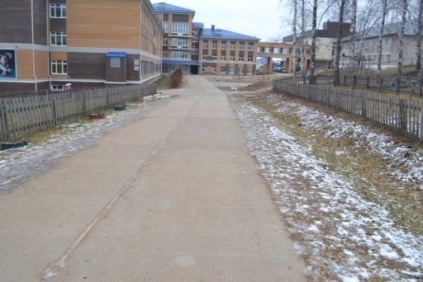 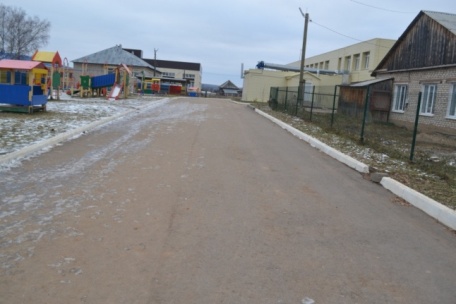 Покрытие пешеходных дорожек из бетонных плит.Ширина пути-4.0мТолщина швов-0.015мУклон пути: продольный-2%, поперечный -нетСоответствует нормативуСоответствует нормативуСоответствует нормативуК,ОКК,О,С1.3Лестница (наружная)нет1.4Пандус (наружный)нет1.5Автостоянки и парковкиРазметку места для стоянки автомашины инвалида на кресле-коляске следует предусматривать размером 6.0-3.6м, что дает возможность создать безопасную зону сбоку и сзади машины-1.2мнет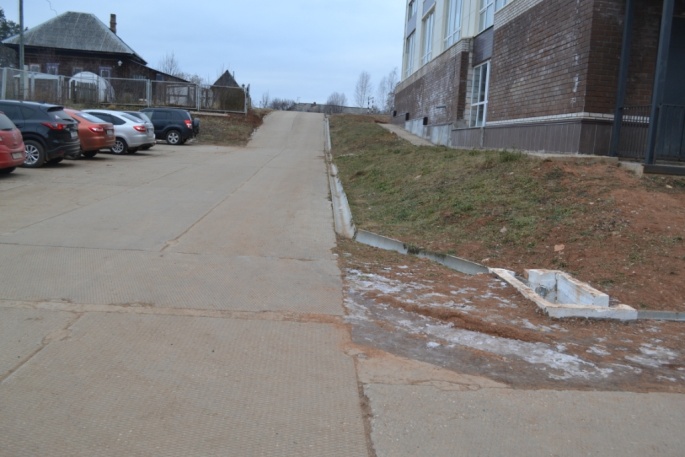 Не оборудованаНе соответствует нормативуК,О,С,Г,У№ п/пНаименование функционально-планировочного элементаСодержаниеВиды работ1.Территория, прилегающая к зданиюОбустрой площадки и съезда на пешеходную дорожку, размещение визуальной информации, предупреждающих тактильно-контрастных указателей на пути движения;  установка мнемосхемы. Выделение парковочного места для личного автотранспорта подвозящих детей инвалидов  к объекту.Текущий ремонт, индивидуальное решение с ТСРОБЩИЕ требования к зонеОБЩИЕ требования к зонеПривести в соответствие нормативовПривести в соответствие нормативовНаименованиеструктурно-функциональной зоныСостояние доступности 
(к пункту 3.4 Акта обследования ОСИ)ПриложениеПриложениеРекомендации
по адаптации
(вид работы)
к пункту 4.1 Акта обследования
ОСИНаименованиеструктурно-функциональной зоныСостояние доступности 
(к пункту 3.4 Акта обследования ОСИ)№ на планефотоРекомендации
по адаптации
(вид работы)
к пункту 4.1 Акта обследования
ОСИТерритория, прилегающая к зданию ДЧ-И (К,О,Г,У) – доступна частично избирательно инвалидам с нарушением слуха, с нарушением умственного развития,        с нарушением опорно-двигательного аппарата. ВНД (С) – временно не доступна инвалидам с нарушением зрения-Текущий ремонт, индивидуальное решение с ТСР№
п/пНаименование функционально-планировочного элементаНормативСсылка на нормативНаличие элементаНаличие элементаНаличие элементаФактическое состояниеВыявленные нарушения и замечанияВыявленные нарушения и замечания№
п/пНаименование функционально-планировочного элементаНормативСсылка на нормативесть/нет№ на
планефотоФактическое состояниеСодержаниеЗначимо
 для
инвалида (категория)2Вход (входы) в зданиеВход (входы) в зданиеВход (входы) в зданиеВход (входы) в зданиеВход (входы) в зданиеВход (входы) в зданиеВход (входы) в зданиеВход (входы) в зданиеВход (входы) в здание2.1Лестница (наружная)ширина марша не менее-1.35м;Уклоны лестниц-1:2Поручни высота-0.90м,для дошкольных учреждений-0,5мЗавершающая горизонтальная часть поручня-от 0.27-0.33мСтупени должны быть ровными, без выступов и с шероховатой поверхностью, с подступенком;Ширина проступ:ей-0.30-0,35мВысота от -012 до0.15мширина марша не менее-1.35м;Уклоны лестниц-1:2Поручни высота-0.90м,для дошкольных учреждений-0,5мЗавершающая горизонтальная часть поручня-от 0.27-0.33мСтупени должны быть ровными, без выступов и с шероховатой поверхностью, с подступенком;Ширина проступ:ей-0.30-0,35мВысота от -012 до0.15мширина марша не менее-1.35м;Уклоны лестниц-1:2Поручни высота-0.90м,для дошкольных учреждений-0,5мЗавершающая горизонтальная часть поручня-от 0.27-0.33мСтупени должны быть ровными, без выступов и с шероховатой поверхностью, с подступенком;Ширина проступ:ей-0.30-0,35мВысота от -012 до0.15мСП59-13330-2012. П.5.2.10;п.5.2.15п.5.2.9П.5.1.3Есть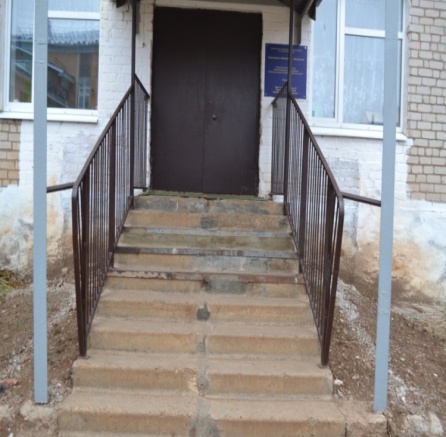 Лестница перед входом в здание расположена в двух уровняхШирина марша-2.0мУклон лестницы 1:2 Поручни с двух- сторон лестницы, поручни для детей на высоте -0.5м отсутствуют:       высота поручня-1,0м; завершающие горизонтальные части поручня отсутствуютпроступейширина-0.33мвысота-0.15мЛестница перед входом в здание расположена в двух уровняхШирина марша-2.0мУклон лестницы 1:2 Поручни с двух- сторон лестницы, поручни для детей на высоте -0.5м отсутствуют:       высота поручня-1,0м; завершающие горизонтальные части поручня отсутствуютпроступейширина-0.33мвысота-0.15м Не соответствует нормативуСоответствует нормативу Не соответствует нормативуСоответствует нормативуО,С2.2Пандус (наружный)нетНе соответствует нормативуНе соответствует нормативуК2.3Входная площадка (перед дверью)Входная площадка (перед дверью)Размеры входной площадки при открывании полотна дверей наружу должно быть не менее 1.4х2.0м или 1.5х1.8мП.5.1.3 СП59-13330-2012П.5.1.3 СП59-13330-2012Нет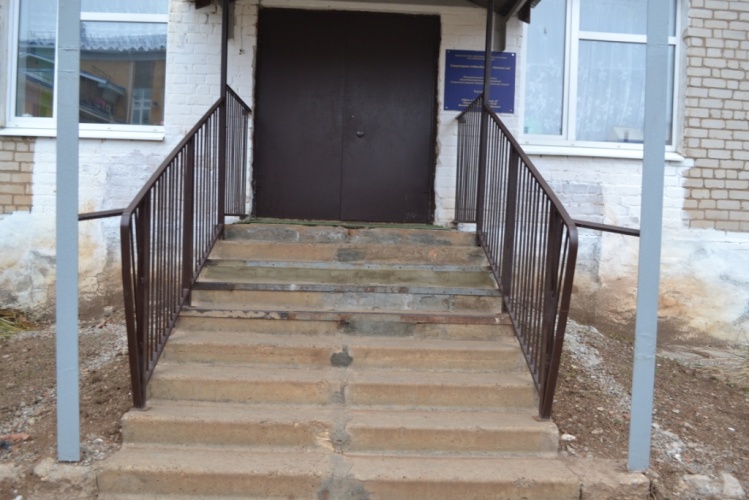 Навесом оборудована; размеры входной площадки-       1.30 х 2.0мПоверхность площадки ровная выложена тротуарной  плиткойНавесом оборудована; размеры входной площадки-       1.30 х 2.0мПоверхность площадки ровная выложена тротуарной  плиткойНе соответствует нормативуНе соответствует нормативуК,О,Г,С,УК,О,Г,С,У2.4Дверь (входная)Дверь (входная)Входные двери должны иметь ширину в свету не менее-1.2мПорог в дверном проеме высота -0.014мПриборы и устройства для открывания и закрывания дверей, горизонтальные поручни, ручки, рычаги; кнопки различных аппаратов, кнопки вызова(дежурного)-на высоте-0.85 до 1.1м от пола       П.5.1.4 СП59-13330-2012.П.5.4.2П.5.1.4 СП59-13330-2012.П.5.4.2естьДвери двухстворчатые цельно -металлические ; на петлях одностороннего действия , установле-н доводчик.                                               Ширина в свету-1.65м;Высота-2.0м;Ширина рабочей створки-0,83мВысота порога-0.08мРучка двери не удобнаяКнопка вызова есть; высота располжения-1.30мДвери двухстворчатые цельно -металлические ; на петлях одностороннего действия , установле-н доводчик.                                               Ширина в свету-1.65м;Высота-2.0м;Ширина рабочей створки-0,83мВысота порога-0.08мРучка двери не удобнаяКнопка вызова есть; высота располжения-1.30мСоответствует нормативуНе соответствует нормативуНе соответствует нормативуНе соответствует нормативуСоответствует нормативуНе соответствует нормативуНе соответствует нормативуНе соответствует нормативуК,ОК,О,СОК,О,С,Г,УК,ОК,О,СОК,О,С,Г,У2.5ТамбурТамбурРазмер тамбура-Глубина-1.8м ширина-2.2мП.3.15.СН и П 35-01-2001П.3.15.СН и П 35-01-2001Есть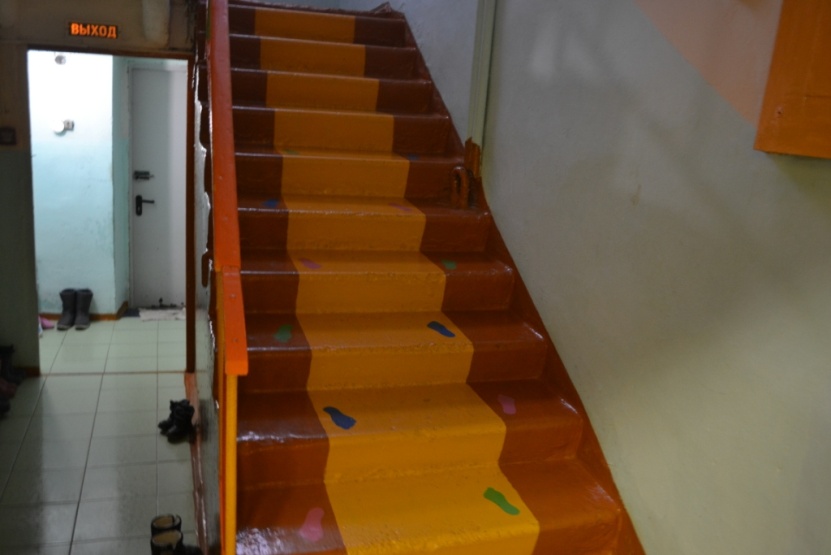 Тамбур главного входа в здание двойной, расположены два проема дверей, двери однотипные двух створчатыеРазмер тамбура 1.55х1.60м: размеры второго тамбура-0.90 х 1,60мДверь тамбура: высота-1.90м; дверной проем-1.25; ширина рабочей створки-0.85м; высота порога-0.014мТамбур главного входа в здание двойной, расположены два проема дверей, двери однотипные двух створчатыеРазмер тамбура 1.55х1.60м: размеры второго тамбура-0.90 х 1,60мДверь тамбура: высота-1.90м; дверной проем-1.25; ширина рабочей створки-0.85м; высота порога-0.014мНе соответствует нормативуНе соответствует нормативуК,О,С,Г,УК,О,С,Г,У№ п/пНаименование функционально-планировочного элементаСодержаниеВиды работ2.Вход(входы) в зданиеУстановка предупреждающих тактильно- контрастных указателей перед входом в здание; системы информации, вывески с наименованием учреждения, планом здания. Установка горизонтальных поручней в двух уровнях, с двух сторон, на высоте 0.50м, ручек. Изменение высоты порога. расширение тамбура до нормативных требований . Установка пандуса.Текущий ремонт, индивидуальное решение с ТСРОБЩИЕ требования к зонеОБЩИЕ требования к зонеПривести в соответствие с нормативамиПривести в соответствие с нормативамиНаименованиеструктурно-функциональной зоныСостояние доступности 
(к пункту 3.4 Акта обследования ОСИ)ПриложениеПриложениеРекомендации
по адаптации
(вид работы)
к пункту 4.1 Акта обследования
ОСИНаименованиеструктурно-функциональной зоныСостояние доступности 
(к пункту 3.4 Акта обследования ОСИ)№ на планефотоРекомендации
по адаптации
(вид работы)
к пункту 4.1 Акта обследования
ОСИВход (входы) в здание ДЧ-И (Г,У) – доступна частично избирательно инвалидам с нарушением слуха, с нарушением умственного развития,        . ВНД (К,С,О) – временно не доступна инвалидам с нарушением зрения, с нарушением опорно-двигательного аппарата, инвалидов на креслах-колясках-Текущий ремонт, индивидуальное решение с ТСР№
п/пНаименование функционально-планировочного элементаНаименование функционально-планировочного элементаНормативНормативСсылка на нормативСсылка на нормативНаличие элементаНаличие элементаНаличие элементаНаличие элементаФактическое состояниеФактическое состояниеФактическое состояниеВыявленные нарушения и замечанияВыявленные нарушения и замечанияВыявленные нарушения и замечанияВыявленные нарушения и замечанияВыявленные нарушения и замечания№
п/пНаименование функционально-планировочного элементаНаименование функционально-планировочного элементаНормативНормативСсылка на нормативСсылка на нормативесть/нет№ на
планефотофотофотоСодержаниеСодержаниеЗначимоЗначимо№
п/пНаименование функционально-планировочного элементаНаименование функционально-планировочного элементаНормативНормативСсылка на нормативСсылка на нормативесть/нет№ на
планефотофотофото для
инвалида (категория) для
инвалида (категория)3Путь (пути) движения внутри здания (в т.ч. пути эвакуацииПуть (пути) движения внутри здания (в т.ч. пути эвакуацииПуть (пути) движения внутри здания (в т.ч. пути эвакуацииПуть (пути) движения внутри здания (в т.ч. пути эвакуации3.1Коридор (вестибюль, зона ожидания, галерея, балкон)Ширина пути движения в коридорах должна быть не менее: в одном направление-1.5м, при встречном-1.8м; поворота на 900-равное-1.2м, разворота на 1800- равное 1.4мВысота коридоров по всей их длине и ширине должна состовлять в свету не менее -2.1м Глубина пространства для маневрирования кресла коляски перед дверью при открывании «от себя»-1.2м, к «к себе»-1.5мУчастки пола на путях движения на расстоянии -0.6м перед дверными проемами и входами на лестницы должны иметь тактильные предупреждающие указатели или контрастно окрашенную поверхностьШирина пути движения в коридорах должна быть не менее: в одном направление-1.5м, при встречном-1.8м; поворота на 900-равное-1.2м, разворота на 1800- равное 1.4мВысота коридоров по всей их длине и ширине должна состовлять в свету не менее -2.1м Глубина пространства для маневрирования кресла коляски перед дверью при открывании «от себя»-1.2м, к «к себе»-1.5мУчастки пола на путях движения на расстоянии -0.6м перед дверными проемами и входами на лестницы должны иметь тактильные предупреждающие указатели или контрастно окрашенную поверхностьП.5.2.1.СП59-13339-2012П.5.2.2П.5.2.3; ГОСТ Р 12.4.026.П.5.2.1.СП59-13339-2012П.5.2.2П.5.2.3; ГОСТ Р 12.4.026.естьесть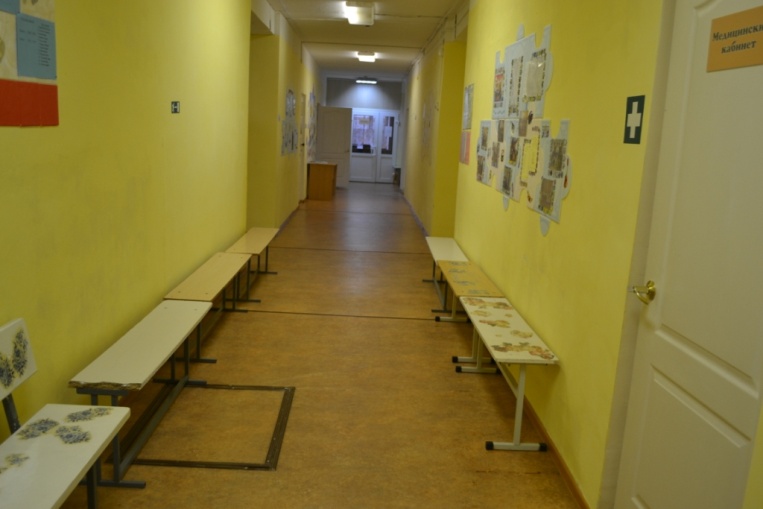 Коридор ширина-2.10мВысота-3.0мОтсутствуют обозначенияКоридор ширина-2.10мВысота-3.0мОтсутствуют обозначенияКоридор ширина-2.10мВысота-3.0мОтсутствуют обозначенияСоответствует нормативуСоответствует нормативуНе соответствует нормативамСоответствует нормативуСоответствует нормативуНе соответствует нормативамК,О,СКС3.2Лестница (внутри здания)Ширина марша не менее-1.35м: ступени : ширина проступней  не менее-0.35 м; высота  подъема ступени не более 0.15м: ребро с закруглением не более 0.05мПоручни на высоте 0.5м, завершающие части длиннее на -0.3мТактильно (рефльеная поверхность)Ширина марша не менее-1.35м: ступени : ширина проступней  не менее-0.35 м; высота  подъема ступени не более 0.15м: ребро с закруглением не более 0.05мПоручни на высоте 0.5м, завершающие части длиннее на -0.3мТактильно (рефльеная поверхность)СП59.13330 п.5.2.10СН и П п.3.27; п.3.28П.3.32;3.33 СН и П 3501-2001ГОСТ Р 52875СП59.13330 п.5.2.10СН и П п.3.27; п.3.28П.3.32;3.33 СН и П 3501-2001ГОСТ Р 52875естьесть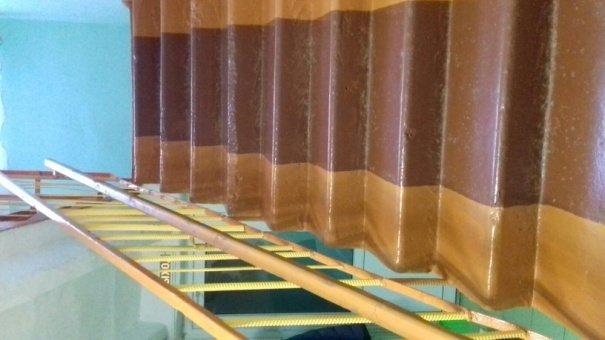 Ширина марша-1.15мШирина проступня-0.33мВысота ступени-0.17мРебро с закруглением-0.05мПоручни на двух уровняхПоручни высота-0.50 и 0.80мЗавершающие части- нетПоручни с одной стороны лестничного маршаОтсутствуют тактильные напольные указатели перед началом лестницы, а также предупредительные полосы по окончанию перилШирина марша-1.15мШирина проступня-0.33мВысота ступени-0.17мРебро с закруглением-0.05мПоручни на двух уровняхПоручни высота-0.50 и 0.80мЗавершающие части- нетПоручни с одной стороны лестничного маршаОтсутствуют тактильные напольные указатели перед началом лестницы, а также предупредительные полосы по окончанию перилШирина марша-1.15мШирина проступня-0.33мВысота ступени-0.17мРебро с закруглением-0.05мПоручни на двух уровняхПоручни высота-0.50 и 0.80мЗавершающие части- нетПоручни с одной стороны лестничного маршаОтсутствуют тактильные напольные указатели перед началом лестницы, а также предупредительные полосы по окончанию перилНе соответствует нормативуСоответствуют нормативуНе соответствует нормативуНе соответствует нормативуСоответствуют нормативуНе соответствует нормативуО,Г,С,УО,СО,СО,С3.3Пандус (внутри здания)нетнет3.4Лифт пассажирскийнетнет3.5Дверь  (двери) на пути движенияДверном проем: ширина не менее-0.9м(при глубине откоса открытого проема более 1.0м- не менее 1.2мКрепление двери:- на петлях одностороннего действия с фиксаторами  в положениях «открыто» и «закрыто»Обеспечивающие задержку автоматического закрывания продолжительностью не менее 5секВысота порога не должна привышать 0.014мДверном проем: ширина не менее-0.9м(при глубине откоса открытого проема более 1.0м- не менее 1.2мКрепление двери:- на петлях одностороннего действия с фиксаторами  в положениях «открыто» и «закрыто»Обеспечивающие задержку автоматического закрывания продолжительностью не менее 5секВысота порога не должна привышать 0.014мСП59.13330П.5.2.4П.5.1.6П.5.1.6СП59.13330П.5.2.4П.5.1.6П.5.1.6естьесть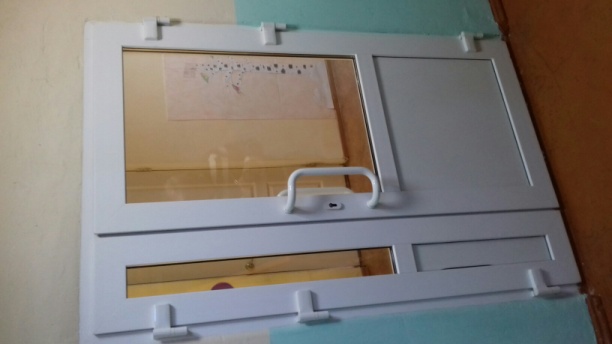 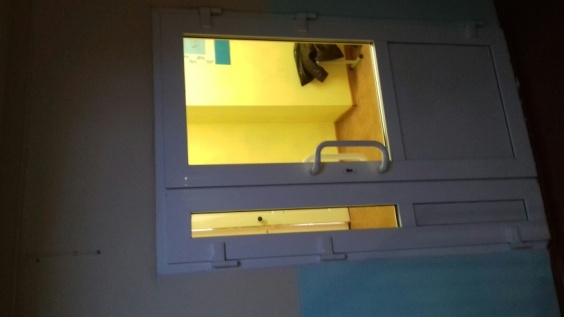 Дверь с выходом на лестничную площадку: высота-2.0м; дверной проем ширина-1.16м; ширина рабочей створки-0.85м; высота порога -0,05м.Двери в помещение групповых: высота-2.0м;Дверной проем ширина-0.90м;. высота порога-0.05м. Двери однотипные в помещениях  групп, санитарно –гигиенических  гардеробнаяДвери на петлях одностороннего действияПороги  есть высота-0.050мДверь с выходом на лестничную площадку: высота-2.0м; дверной проем ширина-1.16м; ширина рабочей створки-0.85м; высота порога -0,05м.Двери в помещение групповых: высота-2.0м;Дверной проем ширина-0.90м;. высота порога-0.05м. Двери однотипные в помещениях  групп, санитарно –гигиенических  гардеробнаяДвери на петлях одностороннего действияПороги  есть высота-0.050мДверь с выходом на лестничную площадку: высота-2.0м; дверной проем ширина-1.16м; ширина рабочей створки-0.85м; высота порога -0,05м.Двери в помещение групповых: высота-2.0м;Дверной проем ширина-0.90м;. высота порога-0.05м. Двери однотипные в помещениях  групп, санитарно –гигиенических  гардеробнаяДвери на петлях одностороннего действияПороги  есть высота-0.050мСоответствует нормативуНе соответствуетСоответствует нормативуНе соответствуетСоответствует нормативуНе соответствуетСоответствует нормативуНе соответствуетК,О,СК,ОК,О,СИнформирующие обозначения помещений: рядом с дверью, со стороны дверной ручки; на высоте-0т 1.4м до 1.75м; дублирование рельефными знакамиИнформирующие обозначения помещений: рядом с дверью, со стороны дверной ручки; на высоте-0т 1.4м до 1.75м; дублирование рельефными знакамиП.3.61 СП и Н 35-01-2001П.3.61 СП и Н 35-01-2001Отсутствует информационное обозначение перед дверьюОтсутствует информационное обозначение перед дверьюОтсутствует информационное обозначение перед дверьюотсутствуютотсутствуютК,О,С,Г,У3.6Пути эвакуации (в т.ч. зоны безопасности)Двери на путях эвакуации должны иметь окраску, контрастную со стеной.Ширина (в свету)участков эвакуационных путей, используемых МГН должна быть не менее,; дверей из помещения-0,9м; проемов и дверей в остальных случаях; проходов внутри помещений-1.2м; коридоров, пандусов для эвакуации-1.8мВерхнюю и нижнюю ступени в каждом марше эвакуационных лестниц следует окрашивать в контрастный цвет или применять тактильные предупредительные указатели, контрастные по цвету по отношению к прилегающим поверхностям пола, шириной 0,3мКромки ступеней или поручни лестниц на путях эвакуации должны быть окрашены краской, светящейся в темноте, или на них наклеены световые ленты.Двери на путях эвакуации должны иметь окраску, контрастную со стеной.Ширина (в свету)участков эвакуационных путей, используемых МГН должна быть не менее,; дверей из помещения-0,9м; проемов и дверей в остальных случаях; проходов внутри помещений-1.2м; коридоров, пандусов для эвакуации-1.8мВерхнюю и нижнюю ступени в каждом марше эвакуационных лестниц следует окрашивать в контрастный цвет или применять тактильные предупредительные указатели, контрастные по цвету по отношению к прилегающим поверхностям пола, шириной 0,3мКромки ступеней или поручни лестниц на путях эвакуации должны быть окрашены краской, светящейся в темноте, или на них наклеены световые ленты.п.5.2.25СП59-13330-2012п.5.2.31п.5.2.29п.5.2.25СП59-13330-2012п.5.2.31п.5.2.29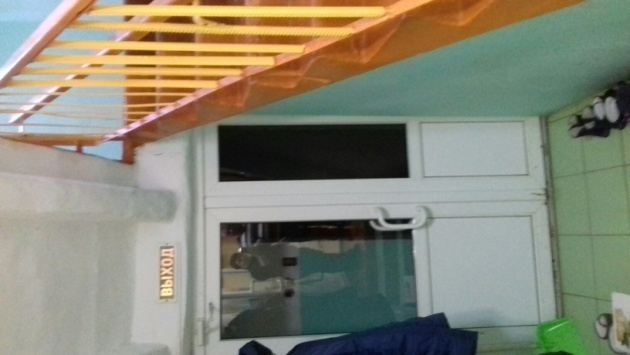 Маркировка отсутствуетДвери из помещений, ширина одной створки-0.90мШирина проема-0.90мЭвакуационные выхода, через тамбур. Двери на пути движения при эвакуации однотипные двухстворчатые ширина проема-1.16м   (ширина рабочей створки—0.85м   м)высота-2.0.м ; высота порога-0.05м        основные двери при выходе из здания; параметры: высота -1.90Ширина дверного проема-1.16м; рабочая створка-0.85м, высота порога-0.05мОтсутствуетотсутствуетМаркировка отсутствуетДвери из помещений, ширина одной створки-0.90мШирина проема-0.90мЭвакуационные выхода, через тамбур. Двери на пути движения при эвакуации однотипные двухстворчатые ширина проема-1.16м   (ширина рабочей створки—0.85м   м)высота-2.0.м ; высота порога-0.05м        основные двери при выходе из здания; параметры: высота -1.90Ширина дверного проема-1.16м; рабочая створка-0.85м, высота порога-0.05мОтсутствуетотсутствуетМаркировка отсутствуетДвери из помещений, ширина одной створки-0.90мШирина проема-0.90мЭвакуационные выхода, через тамбур. Двери на пути движения при эвакуации однотипные двухстворчатые ширина проема-1.16м   (ширина рабочей створки—0.85м   м)высота-2.0.м ; высота порога-0.05м        основные двери при выходе из здания; параметры: высота -1.90Ширина дверного проема-1.16м; рабочая створка-0.85м, высота порога-0.05мОтсутствуетотсутствуетНе соответствует нормативуНе соответствует нормативуНе соответствует нормативуНе соответствует нормативуК,Г,О,С,УК,Г,О,С,УО,СЗона  безопасности должна быть отделена от других помещений и примыкающих коридоров противопожарными преградами, имеющими пределы огнестойкости: стены, перегородки, двери и окна-первого типа.Зона  безопасности должна быть отделена от других помещений и примыкающих коридоров противопожарными преградами, имеющими пределы огнестойкости: стены, перегородки, двери и окна-первого типа.отсутствуетотсутствуетотсутствуетК,О,С,Г,У№ п/пНаименование функционально-планировочного элементаСодержаниеВиды работ3Пути движения внутри здания (в т.ч пути эвакуации)Обеспечить размещение визуальной, акустической и тактильной информацией, в т.ч.с учетом потребностей инвалидов с нарушением зрения на путях движения внутри здания; обустройство эвакуационного выхода по нормативным требованиям. Оборудовать двухсторонними поручнями лестничные марши на двух уровнях (значимо для инвалидов с поражением опорно-двигательного аппарата. Высоту порогов из групповых, санитарно-гигиенических помещений, выходов на лестничную площадку и эвакуационных выходов довести до требуемых стандартов (0.014м) .При посещении ребенка инвалида организовать место получения услуги на первом этажеТекущий ремонт, Индивидуальное решение с ТСРОБЩИЕ требования к зонеОБЩИЕ требования к зонеПривести в соответствии с нормативамиПривести в соответствии с нормативамиНаименованиеструктурно-функциональной зоныСостояние доступности 
(к пункту 3.4 Акта обследования ОСИ)ПриложениеПриложениеРекомендации
по адаптации
(вид работы)
к пункту 4.1 Акта обследования
ОСИНаименованиеструктурно-функциональной зоныСостояние доступности 
(к пункту 3.4 Акта обследования ОСИ)№ на планефотоРекомендации
по адаптации
(вид работы)
к пункту 4.1 Акта обследования
ОСИПути движения внутри здания (в т.ч пути эвакуации)ДП-И(Г,У) – доступна частично избирательно инвалидам с нарушением слуха, с нарушением    умственного развития ДЧ-И(С,К,О) – временно не доступна инвалидам с нарушением зрения, инвалидам на креслах -колясках, с нарушением опорно-двигательного аппарата,  с оказанием помощи со стороны персонала.-Текущий ремонт, индивидуальное решение с ТСР№
п/пНаименование функционально-планировочного элементаНаименование функционально-планировочного элементаНормативНормативСсылка на нормативСсылка на нормативНаличие элементаНаличие элементаНаличие элементаНаличие элементаФактическое состояниеФактическое состояниеФактическое состояниеВыявленные нарушения и замечанияВыявленные нарушения и замечанияВыявленные нарушения и замечанияВыявленные нарушения и замечанияВыявленные нарушения и замечания№
п/пНаименование функционально-планировочного элементаНаименование функционально-планировочного элементаНормативНормативСсылка на нормативСсылка на нормативесть/нет№ на
планефотофотофотоСодержаниеСодержаниеЗначимо
 для
инвалида (категория)Значимо
 для
инвалида (категория)4Зона целевого назначения здания Зона целевого назначения здания Зона целевого назначения здания Зона целевого назначения здания 4.1Зальная форма обслуживанияСостав и площади помещений групповых ячеек ДОУ для детей инвалидов О,С,Г,У.Детская мебель и оборудование помещений должны соответствовать росту и возрасту детей. Для слабовидящих, умственной отсталостью  детей рекомендуется одноместные  универсальные столы с регулируемыми параметрами; с нарушением слуха и расстройствами речи рекомендуется предусматривать, одноместные столы с индивидуальными пультами; с нарушениям и функций опорно-двигательного аппарата предусматривается специальная мебельдверные проемы.Ширина дверных проемов не менее-0.9м; высота порогов не более-0.014мСостав и площади помещений групповых ячеек ДОУ для детей инвалидов О,С,Г,У.Детская мебель и оборудование помещений должны соответствовать росту и возрасту детей. Для слабовидящих, умственной отсталостью  детей рекомендуется одноместные  универсальные столы с регулируемыми параметрами; с нарушением слуха и расстройствами речи рекомендуется предусматривать, одноместные столы с индивидуальными пультами; с нарушениям и функций опорно-двигательного аппарата предусматривается специальная мебельдверные проемы.Ширина дверных проемов не менее-0.9м; высота порогов не более-0.014мп.10.6 и 10.7 СанП и Н 2.4.1 3049 -13п.10.15п.10.6 и 10.7 СанП и Н 2.4.1 3049 -13п.10.15естьесть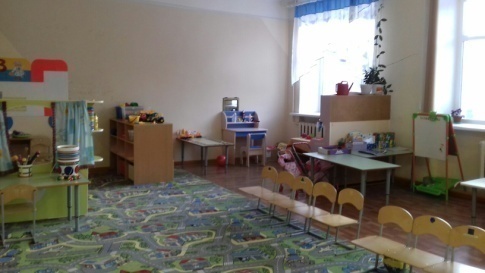 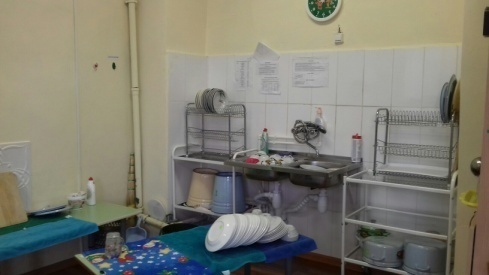 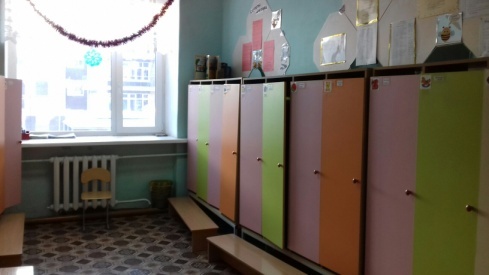 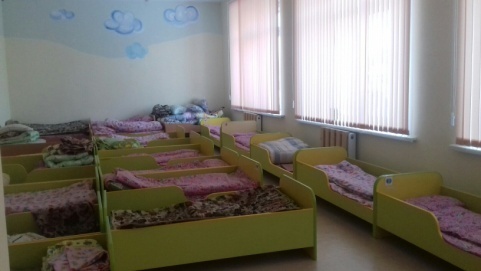 Площадь помещений групповой ячейки составляет; игровая-56,5м2: спальня-48,2м2: раздевальня-16,2м2;буфетная-2,3м2; туалетная-18,5м2В помещениях групповых для категории инвалидов О,Г,С,У. предназначенная мебель отсутствуетШирина проема-0.90мПорог высота-0.05мПлощадь помещений групповой ячейки составляет; игровая-56,5м2: спальня-48,2м2: раздевальня-16,2м2;буфетная-2,3м2; туалетная-18,5м2В помещениях групповых для категории инвалидов О,Г,С,У. предназначенная мебель отсутствуетШирина проема-0.90мПорог высота-0.05мПлощадь помещений групповой ячейки составляет; игровая-56,5м2: спальня-48,2м2: раздевальня-16,2м2;буфетная-2,3м2; туалетная-18,5м2В помещениях групповых для категории инвалидов О,Г,С,У. предназначенная мебель отсутствуетШирина проема-0.90мПорог высота-0.05мсоответствует нормативу.Выделенных мест (столов) для инвалидов нетСоответствуетНе соответствуетсоответствует нормативу.Выделенных мест (столов) для инвалидов нетСоответствуетНе соответствуетК,О,С,Г,УК,ОК,О,С4.2Зальная форма обслуживания (спортивный зал, музыкальный зал)Музыкальные залы для слепых, слабовидящих, должны иметь только южную и восточную ориентацию по сторонам горизонта.Уровень искусственной освещенности для слепых и слабовидящих детей в игровых, учебных, музыкальных и спортивных залах, должен быть не менее 600-800 лк; для детей страдающих светобоязнью в игровых, учебных помещениях, музыкальных- спортивных залах- не более300 лкПлощадь залов не менее-75м2Музыкальные залы для слепых, слабовидящих, должны иметь только южную и восточную ориентацию по сторонам горизонта.Уровень искусственной освещенности для слепых и слабовидящих детей в игровых, учебных, музыкальных и спортивных залах, должен быть не менее 600-800 лк; для детей страдающих светобоязнью в игровых, учебных помещениях, музыкальных- спортивных залах- не более300 лкПлощадь залов не менее-75м2СанП и Н 2.4.1.3049-13п.10.12п.10.13СанП и Н 2.4.1.3049-13п.10.12п.10.13естьесть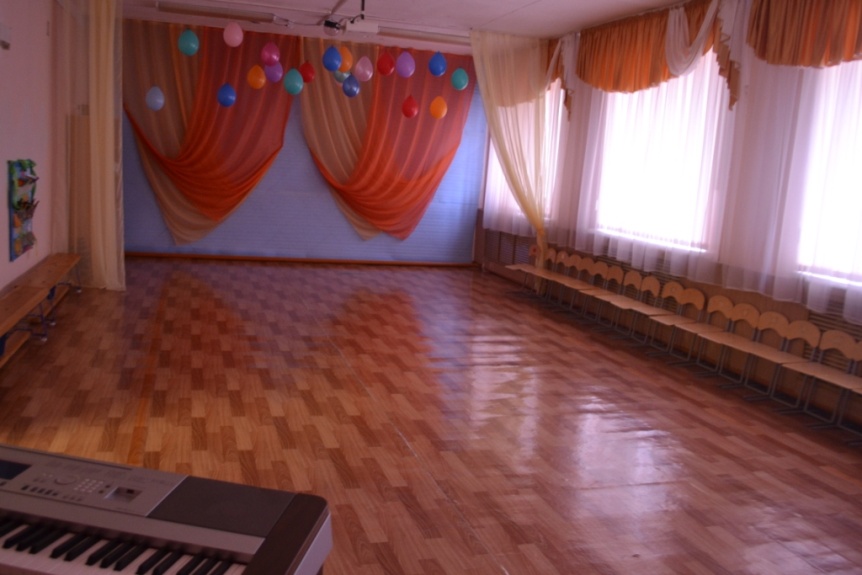 Музыкальный зал -74.5м2;              расположен на восточной сторонеДвери двухстворчатыеВысота-2.0м; световой проем ширина-1.20м; ширина створок -0.60 и 0.60м;                        высота порога-0.05мОсвещенность соответствует требованиямМузыкальный зал -74.5м2;              расположен на восточной сторонеДвери двухстворчатыеВысота-2.0м; световой проем ширина-1.20м; ширина створок -0.60 и 0.60м;                        высота порога-0.05мОсвещенность соответствует требованиямМузыкальный зал -74.5м2;              расположен на восточной сторонеДвери двухстворчатыеВысота-2.0м; световой проем ширина-1.20м; ширина створок -0.60 и 0.60м;                        высота порога-0.05мОсвещенность соответствует требованиямСоответствует нормативусоответствуетНе соответствуетСоответствует нормативуСоответствует нормативусоответствуетНе соответствуетСоответствует нормативуС,О,Г,УО,С,КК,О,С4.3Прилавочная форма обслуживаниянетнет4.4Форма обслуживания с перемещением по маршрутунетнет4.5Кабина индивидуального обслуживаниянетнет№ п/пНаименование функционально-планировочного элементаСодержаниеВиды работ4Зона обслуживания граждан (инвалидов и других МГН)Обеспечить размещение визуальной, акустической и тактильной информацией в т.ч.с учетом потребностей инвалидов с нарушением зрения на путях движения в здание. Высоту порогов довести до требуемой нормы (0.014м). Приобретение специальной мебели для инвалидов согласно требованиям СанП иН 2.4.1. 3049-13(в случае посещения ребенка инвалида).Текущий ремонт, индивидуальное решение с ТСР Общие требования к зоне Общие требования к зонеПривести в соответствие с нормативамиПривести в соответствие с нормативамиНаименованиеструктурно-функциональной зоныСостояние доступности 
(к пункту 3.4 Акта обследования ОСИ)ПриложениеПриложениеРекомендации
по адаптации
(вид работы)
к пункту 4.1 Акта обследования
ОСИНаименованиеструктурно-функциональной зоныСостояние доступности 
(к пункту 3.4 Акта обследования ОСИ)№ на планефотоРекомендации
по адаптации
(вид работы)
к пункту 4.1 Акта обследования
ОСИЗона обслуживания граждан (инвалидов и других МГН)ДП-И (Г,У,) – доступна частично избирательно инвалидам с нарушением слуха, с нарушением умственного развития,        ДЧ-И (С,К,О) – временно не доступна инвалидам с нарушением зрения, инвалиды в креслах-колясках с нарушением опорно-двигательного аппарата, с оказанием помощи со стороны персонала.-Текущий ремонт, индивидуальное решение с ТСР№
п/пНаименование функционально-планировочного элементаНаименование функционально-планировочного элементаНормативСсылка на нормативНаличие элементаНаличие элементаНаличие элементаФактическое состояниеФактическое состояниеВыявленные нарушения и замечанияВыявленные нарушения и замечанияВыявленные нарушения и замечанияВыявленные нарушения и замечания№
п/пНаименование функционально-планировочного элементаНаименование функционально-планировочного элементаНормативСсылка на нормативесть/нет№ на
планефотофотоСодержаниеСодержаниеЗначимо
 для
инвалида (категория)5Зона «Санитарно-гигиенические помещения»Зона «Санитарно-гигиенические помещения»Зона «Санитарно-гигиенические помещения»5.1Туалетная комнатаВ туалетных дошкольных групп должно быть 4 детские раковины (в старшей и подготовительной группе-5шт), один детский унитаз на 5 детей, один полотенцесушитель. Размер кабины для детского унитаза составляет 1.0 х 0.75м, а высота ограждения-1.2м от пола. высота борта унитаза над полом равна длине голени ребенка со стопой (28см), а ширина (поперечный размер) соответствует расстоянию(22см). унитаз оборудуется детскими сиденьями или гигиеническими накладками. Учитывая средний рост детей ясельного возраста высота раковины-0.4м, для детей дошкольного возраста-0.5м над полом.12 кв.м на (одного ребенка) для групп младшего возраста; 16 кв.м.на(одного ребенка) в дошкольных группахВ туалетных дошкольных групп должно быть 4 детские раковины (в старшей и подготовительной группе-5шт), один детский унитаз на 5 детей, один полотенцесушитель. Размер кабины для детского унитаза составляет 1.0 х 0.75м, а высота ограждения-1.2м от пола. высота борта унитаза над полом равна длине голени ребенка со стопой (28см), а ширина (поперечный размер) соответствует расстоянию(22см). унитаз оборудуется детскими сиденьями или гигиеническими накладками. Учитывая средний рост детей ясельного возраста высота раковины-0.4м, для детей дошкольного возраста-0.5м над полом.12 кв.м на (одного ребенка) для групп младшего возраста; 16 кв.м.на(одного ребенка) в дошкольных группахСанП и Н2.4.1.2660-10п.6.21; 6.22;.6.24СанП и Н 2.4.13049-13Таблица 1есть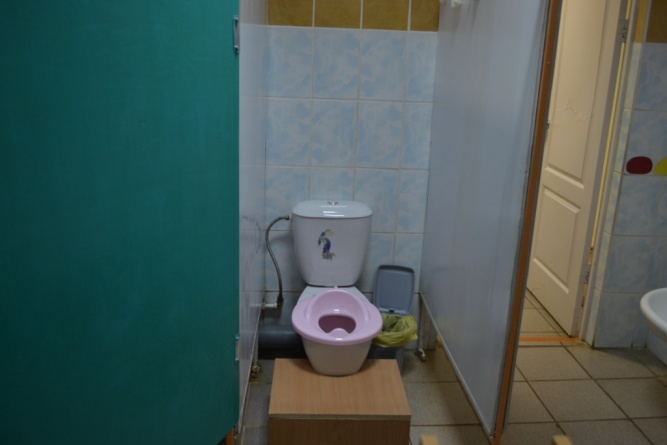 Раковина высота-0.50м;Унитаз высота-0.32м(ширина 0.22м) и 0.40м (ширина-0.28м)Туалетная кабина ширина-0.80; глубина-1,14м; высота-1,70м. Унитазы детскими сиденьями оборудованыТуалетная комната площадь-18.5м2Раковина высота-0.50м;Унитаз высота-0.32м(ширина 0.22м) и 0.40м (ширина-0.28м)Туалетная кабина ширина-0.80; глубина-1,14м; высота-1,70м. Унитазы детскими сиденьями оборудованыТуалетная комната площадь-18.5м2Раковина высота-0.50м;Унитаз высота-0.32м(ширина 0.22м) и 0.40м (ширина-0.28м)Туалетная кабина ширина-0.80; глубина-1,14м; высота-1,70м. Унитазы детскими сиденьями оборудованыТуалетная комната площадь-18.5м2Раковина высота-0.50м;Унитаз высота-0.32м(ширина 0.22м) и 0.40м (ширина-0.28м)Туалетная кабина ширина-0.80; глубина-1,14м; высота-1,70м. Унитазы детскими сиденьями оборудованыТуалетная комната площадь-18.5м2Соответствует нормативуВысота кабины не соответствует требованиямсоответствуетО,Г,С,У5.2Душевая, ванная комнатаВ умывальном помещение устанавливают настенные или навесные вешалки с индивидуальными ячейками для детских полотенцев и предметов личной гигиены ребенка. Глубокий душевой поддон для детей среднего и старшего ясельного возраста-0.9м; мелкий душевой поддон для детей дошкольного возраста-0.3м, душевые сетки должны быть с гибким шлангомВ умывальном помещение устанавливают настенные или навесные вешалки с индивидуальными ячейками для детских полотенцев и предметов личной гигиены ребенка. Глубокий душевой поддон для детей среднего и старшего ясельного возраста-0.9м; мелкий душевой поддон для детей дошкольного возраста-0.3м, душевые сетки должны быть с гибким шлангомСанП и Н 2.4.1.3049-13есть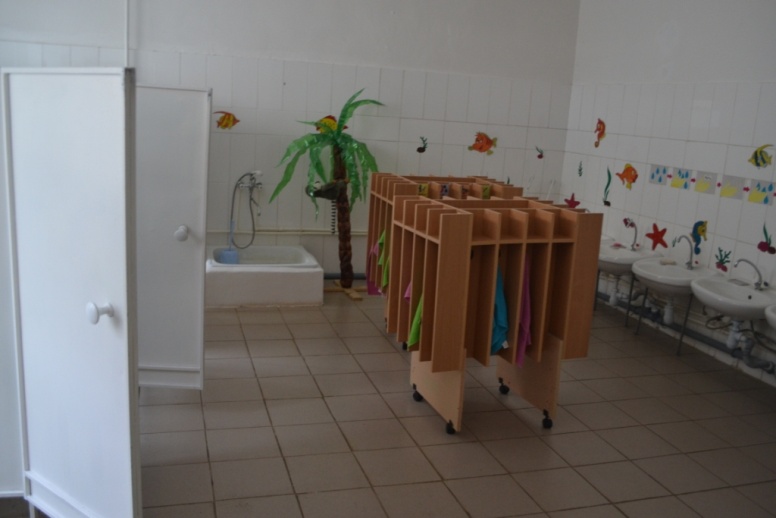 Индивидуальные ячейки для полотенец и предметов личной гигиены ребенкаПоддон  размеры—0.70 х 0.70м; глубина-0.17мВанная глубинна-0.40мДушевая сетка с гибким шлангомИндивидуальные ячейки для полотенец и предметов личной гигиены ребенкаПоддон  размеры—0.70 х 0.70м; глубина-0.17мВанная глубинна-0.40мДушевая сетка с гибким шлангомИндивидуальные ячейки для полотенец и предметов личной гигиены ребенкаПоддон  размеры—0.70 х 0.70м; глубина-0.17мВанная глубинна-0.40мДушевая сетка с гибким шлангомИндивидуальные ячейки для полотенец и предметов личной гигиены ребенкаПоддон  размеры—0.70 х 0.70м; глубина-0.17мВанная глубинна-0.40мДушевая сетка с гибким шлангомСоответствует нормативуСоответствуетсоответствуетГ.У5.3Бытовая комната (гардеробная)Раздевальная не менее-18м2Раздевальная не менее-18м2СанП и Н 2.4.1.3049-13есть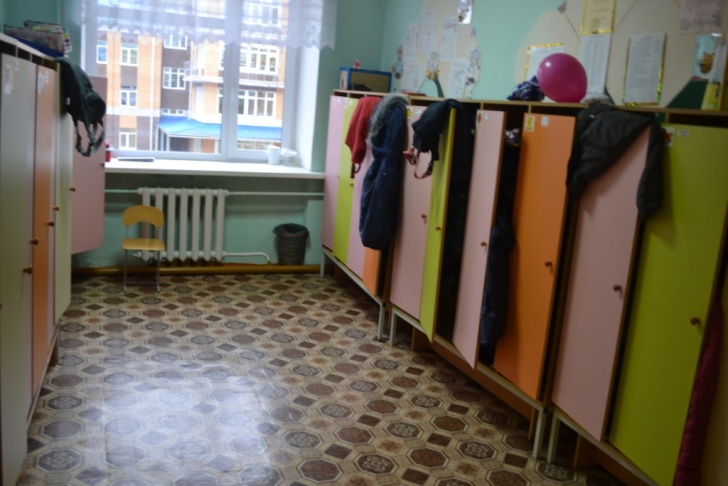 Индивидуальные шкафчики для каждого ребенка. Площадь  раздевальной-16.2м2Индивидуальные шкафчики для каждого ребенка. Площадь  раздевальной-16.2м2Индивидуальные шкафчики для каждого ребенка. Площадь  раздевальной-16.2м2Индивидуальные шкафчики для каждого ребенка. Площадь  раздевальной-16.2м2Не  соответствует нормативу№ п/пНаименование функционально-планировочного элементаСодержаниеВиды работ5Зона «Санитарно-гигиенические помещения»Довести санитарно-гигиенические помещения до нормативных и стандартныхтребований согласно СанП и Н; Организация помощи со стороны обслуживающего персонала.Текущий ремонт, индивидуальное решение с ТСРОБЩИЕ требования к зонеОБЩИЕ требования к зонеНаименованиеструктурно-функциональной зоныСостояние доступности 
(к пункту 3.4 Акта обследования ОСИ)ПриложениеПриложениеРекомендации
по адаптации
(вид работы)
к пункту 4.1 Акта обследования
ОСИНаименованиеструктурно-функциональной зоныСостояние доступности 
(к пункту 3.4 Акта обследования ОСИ)№ на планефотоРекомендации
по адаптации
(вид работы)
к пункту 4.1 Акта обследования
ОСИЗона «Санитарно-гигиенические помещения»ДП-И (Г,У) – доступна частично избирательно инвалидам с нарушением умственного развития, с нарушением слуха. ДЧ-И (С,О,К) – временно не доступна инвалидам с нарушением зрения, с нарушением опорно-двигательного аппарата. инвалидам на кресла –колясках,с оказанием помощи персонала-Текущий ремонт, индивидуальное решение с ТСР№
п/пНаименование функционально-планировочного элементаНаименование функционально-планировочного элементаНормативСсылка на нормативНаличие элементаНаличие элементаНаличие элементаФактическое состояниеФактическое состояниеВыявленные нарушения и замечанияВыявленные нарушения и замечанияВыявленные нарушения и замечанияВыявленные нарушения и замечания№
п/пНаименование функционально-планировочного элементаНаименование функционально-планировочного элементаНормативСсылка на нормативесть/нет№ на
планефотофотоСодержаниеСодержаниеЗначимо
 для
инвалида (категория)6Зона «Система информациина объектеЗона «Система информациина объектеЗона «Система информациина объекте6.1Визуальные средстваВизуальная информация должна располагаться на контрастном фоне на высоте не менее-1.5м и не более -4.5м от уровня пола. информирующие обозначения помещений внутри здания должны дублироваться рельефными знаками и размещаться рядом с дверью со стороны дверной ручки и крепиться на высоте от 1.м до 1.4мСветовые оповещатели, эвакуационные знаки пожарной безопасности, указывающие направление движения, подключенные к системе оповещения и управления эвакуации людей при пожаре, в помещения и зонах обслуживанияВизуальная информация должна располагаться на контрастном фоне на высоте не менее-1.5м и не более -4.5м от уровня пола. информирующие обозначения помещений внутри здания должны дублироваться рельефными знаками и размещаться рядом с дверью со стороны дверной ручки и крепиться на высоте от 1.м до 1.4мСветовые оповещатели, эвакуационные знаки пожарной безопасности, указывающие направление движения, подключенные к системе оповещения и управления эвакуации людей при пожаре, в помещения и зонах обслуживанияСП59-13330-2012 п.5.5.6п.5.5.8п.5.5.5есть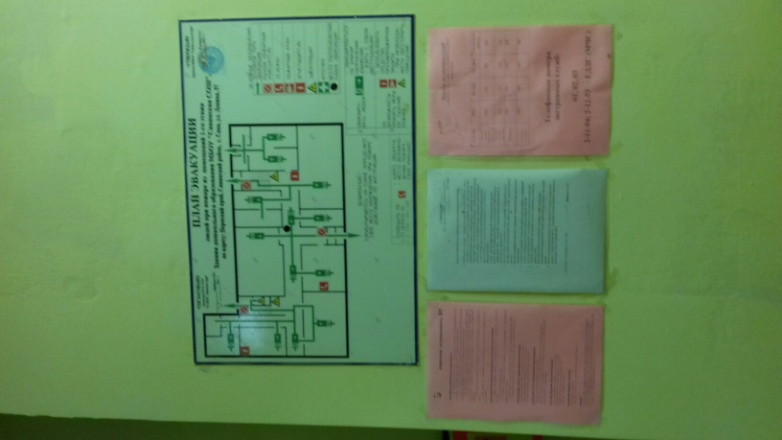 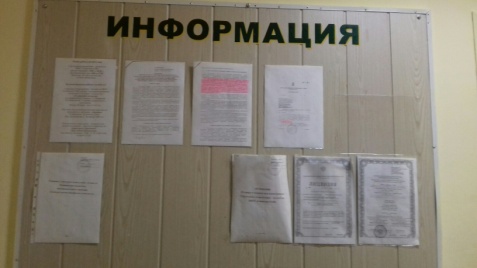 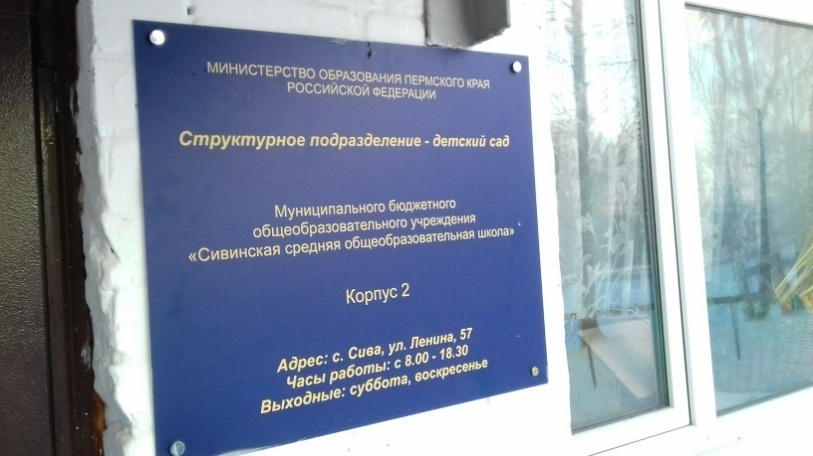    .Система оповещения о пожаре—световая, указывающая пути направления движения и выхода из здания. Установлены эвакуационные знаки пожарной безопасностиИнформирующие обозначения помещений есть, наглядная информация есть.Информация об объекте у входа в здание..   .Система оповещения о пожаре—световая, указывающая пути направления движения и выхода из здания. Установлены эвакуационные знаки пожарной безопасностиИнформирующие обозначения помещений есть, наглядная информация есть.Информация об объекте у входа в здание..   .Система оповещения о пожаре—световая, указывающая пути направления движения и выхода из здания. Установлены эвакуационные знаки пожарной безопасностиИнформирующие обозначения помещений есть, наглядная информация есть.Информация об объекте у входа в здание..   .Система оповещения о пожаре—световая, указывающая пути направления движения и выхода из здания. Установлены эвакуационные знаки пожарной безопасностиИнформирующие обозначения помещений есть, наглядная информация есть.Информация об объекте у входа в здание..Отсутствие рельефных знаков на всех зонах обслуживанияСоответствует СоответствуетК,О,Г,С,УК,О,Г,С,У6.2Акустические средстванетТребуется установка на всех зонах обслуживания        К,О,С,Г,У6.3Тактильные средстванетТребуется установка и нанесение тактильных обозначений на всех зонах обслуживанияС№ п/пНаименование функционально-планировочного элементаСодержаниеВиды работ6Зона «Система информации на объектеУстановка и размещение системы информации: визуальной, акустической и тактильной на всех зонах обслуживания.Капитальный ремонт, индивидуальное решение с ТСРОБЩИЕ требования к зонеОБЩИЕ требования к зонеПривести в соответствие с нормативамиПривести в соответствие с нормативамиНаименованиеструктурно-функциональной зоныСостояние доступности 
(к пункту 3.4 Акта обследования ОСИ)ПриложениеПриложениеРекомендации
по адаптации
(вид работы)
к пункту 4.1 Акта обследования
ОСИНаименованиеструктурно-функциональной зоныСостояние доступности 
(к пункту 3.4 Акта обследования ОСИ)№ на планефотоРекомендации
по адаптации
(вид работы)
к пункту 4.1 Акта обследования
ОСИЗона «Система информации на объекте»ДЧ-И (Г,К,О,У) – доступна частично избирательно инвалида с нарушением умственного развития, , с нарушением слуха, с нарушением опорно-двигательного аппарата, инвалидов в креслах-колясках      ВНД (С) – временно не доступна инвалидам с нарушением зрения-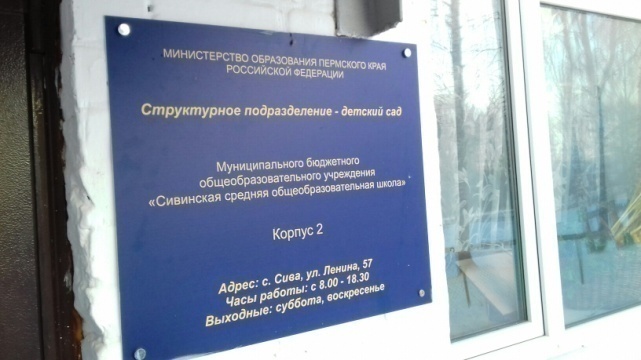 Текущий ремонт, индивидуальное решение с ТСРN п/пНаименование объекта и название организации, расположенной на объектеАдрес объекта№ паспорта доступности объектаПлановые работыПлановые работыОжидаемый результат (по состоянию доступности) <***>ФинансированиеФинансированиеОтветственный исполнитель, соисполнителиДата текущего контроляN п/пНаименование объекта и название организации, расположенной на объектеАдрес объекта№ паспорта доступности объектасодержание работ <*>вид <**> работОжидаемый результат (по состоянию доступности) <***>объем, тыс. руб.источникОтветственный исполнитель, соисполнителиДата текущего контроля1234567891011МБОУ «Сивинская СОШ» структурное подразделение-детский сад корпус № 1 (ДОУ)Пермский край,Сивинский район, с.Сива, ул. Ленина 573N п/пНаименование объекта и название организации, расположенной на объектеАдрес объектаНомер паспорта доступности объектаВыполненные работыВыполненные работыОценка результата (по состоянию доступности)Фактические затратыФактические затратыПричины невыполненияЗаключениеN п/пНаименование объекта и название организации, расположенной на объектеАдрес объектаНомер паспорта доступности объектасодержание работоценка работОценка результата (по состоянию доступности)объем (тыс. руб.)оценкаПричины невыполненияЗаключение1234567891011Структурное подразделение детский-сад корпус №1 МБОУ «Сивинская СОШ»Пермский край,Сивинский район, с.Сива, ул.Ленина 57      3